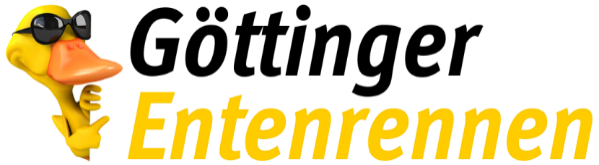 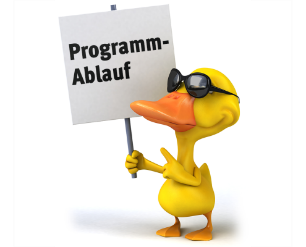 Die einzelnen Rennen (Änderungen vorbehalten) 14.30 Uhr       Pimp – my – duck - Rennen            Preise:1Winkelschleifer Primaster2Akkuschrauber Primaster3Multifunktionswerkzeug Primaster4Akku Fenstersauger Primaster